	AIDE AU CHOIX DES OBJETS D’ETUDE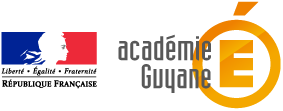 Partie I - Le contexte économique de l’activité professionnellePartie I - Le contexte économique de l’activité professionnellePartie I - Le contexte économique de l’activité professionnelleThèmesChapitresThèmes d’études possiblesLes métiers et le contexte professionnel1. Les métiers et les qualifications Les caractéristiques d’un métier, les qualifications attendues et les formations correspondantesLes différents métiers proposés (interview d’un professionnel sur le nom, les différents types de métiers, les tâches (missions), les branches d’activité, la qualification requise, l’expérience demandée, les qualités personnelles (savoir-être), la description d’une journée type, leurs contacts, les outils de communication utilisés, le salaire selon les différentes étapes de la carrière, les évolutions possibles de carrière, avantages et inconvénients selon l’élève) : Secrétariat : assistante de direction, assistant PME / PMI, assistante commerciale, secrétaire médicale, standardiste,Comptabilité : comptable clients, comptable fournisseurs, comptabilité générale, trésorier, contrôleur de gestion, gestionnaire de paie, Vente : télé-conseiller, télévendeur, commercial sédentaire, vendeur en magasin, VRP, agent immobilier, agent d’assurance, technico-commercial, commercial itinérant … Les évolutions d’un métier sur une période donnéeLe télétravail : une autre façon de travailler : + de flexibilité et + de confort de vie,L’importance des langues dans les métiers du tertiaire (vendre à des clients étrangers, secrétariat, comptabilité (environnement anglophone ou hispanophone ou lusophone)Le rôle des nouvelles technologies dans l’entreprise et les gains de productivité qu’elles occasionnent,La nécessité de s’auto-former pour évoluer ou garder son poste. Les principaux partenaires institutionnels en présence et leur rôle respectif pour une activité professionnelle donnéeLe rôle des chambres des métiers, chambres des artisans, CCI dans l’aide et le développement des entreprises : aides et services gratuits et prestations de services payantes,Le rôle des mairies dans les services apportés aux entreprises de leur commune,L’aide des régions aux entreprises : identifier les aides et actions pour leur développement,Les associations professionnelles et les corps de métiers, leurs rôles. Les métiers et le contexte professionnel2. Le secteur d’activité Les caractéristiques d’un métier, les qualifications attendues et les formations correspondantesLes différents métiers proposés (interview d’un professionnel sur le nom, les différents types de métiers, les tâches (missions), les branches d’activité, la qualification requise, l’expérience demandée, les qualités personnelles (savoir-être), la description d’une journée type, leurs contacts, les outils de communication utilisés, le salaire selon les différentes étapes de la carrière, les évolutions possibles de carrière, avantages et inconvénients selon l’élève) : Secrétariat : assistante de direction, assistant PME / PMI, assistante commerciale, secrétaire médicale, standardiste,Comptabilité : comptable clients, comptable fournisseurs, comptabilité générale, trésorier, contrôleur de gestion, gestionnaire de paie, Vente : télé-conseiller, télévendeur, commercial sédentaire, vendeur en magasin, VRP, agent immobilier, agent d’assurance, technico-commercial, commercial itinérant … Les évolutions d’un métier sur une période donnéeLe télétravail : une autre façon de travailler : + de flexibilité et + de confort de vie,L’importance des langues dans les métiers du tertiaire (vendre à des clients étrangers, secrétariat, comptabilité (environnement anglophone ou hispanophone ou lusophone)Le rôle des nouvelles technologies dans l’entreprise et les gains de productivité qu’elles occasionnent,La nécessité de s’auto-former pour évoluer ou garder son poste. Les principaux partenaires institutionnels en présence et leur rôle respectif pour une activité professionnelle donnéeLe rôle des chambres des métiers, chambres des artisans, CCI dans l’aide et le développement des entreprises : aides et services gratuits et prestations de services payantes,Le rôle des mairies dans les services apportés aux entreprises de leur commune,L’aide des régions aux entreprises : identifier les aides et actions pour leur développement,Les associations professionnelles et les corps de métiers, leurs rôles. Les métiers et le contexte professionnel3. Le contexte professionnel institutionnel Les caractéristiques d’un métier, les qualifications attendues et les formations correspondantesLes différents métiers proposés (interview d’un professionnel sur le nom, les différents types de métiers, les tâches (missions), les branches d’activité, la qualification requise, l’expérience demandée, les qualités personnelles (savoir-être), la description d’une journée type, leurs contacts, les outils de communication utilisés, le salaire selon les différentes étapes de la carrière, les évolutions possibles de carrière, avantages et inconvénients selon l’élève) : Secrétariat : assistante de direction, assistant PME / PMI, assistante commerciale, secrétaire médicale, standardiste,Comptabilité : comptable clients, comptable fournisseurs, comptabilité générale, trésorier, contrôleur de gestion, gestionnaire de paie, Vente : télé-conseiller, télévendeur, commercial sédentaire, vendeur en magasin, VRP, agent immobilier, agent d’assurance, technico-commercial, commercial itinérant … Les évolutions d’un métier sur une période donnéeLe télétravail : une autre façon de travailler : + de flexibilité et + de confort de vie,L’importance des langues dans les métiers du tertiaire (vendre à des clients étrangers, secrétariat, comptabilité (environnement anglophone ou hispanophone ou lusophone)Le rôle des nouvelles technologies dans l’entreprise et les gains de productivité qu’elles occasionnent,La nécessité de s’auto-former pour évoluer ou garder son poste. Les principaux partenaires institutionnels en présence et leur rôle respectif pour une activité professionnelle donnéeLe rôle des chambres des métiers, chambres des artisans, CCI dans l’aide et le développement des entreprises : aides et services gratuits et prestations de services payantes,Le rôle des mairies dans les services apportés aux entreprises de leur commune,L’aide des régions aux entreprises : identifier les aides et actions pour leur développement,Les associations professionnelles et les corps de métiers, leurs rôles. Partie I - Le contexte économique de l’activité professionnellePartie I - Le contexte économique de l’activité professionnellePartie I - Le contexte économique de l’activité professionnelleThèmesChapitresThèmes d’études possiblesLes organisations4. Les organisations Les caractéristiques d’une organisation, ses finalités et ses objectifs ainsi que les moyens qu’elle met en œuvre pour les atteindre La comparaison de plusieurs organisations qui produisent un même bien ou un même serviceLes organisations5. Finalités et les objectifs des organisations Les caractéristiques d’une organisation, ses finalités et ses objectifs ainsi que les moyens qu’elle met en œuvre pour les atteindre La comparaison de plusieurs organisations qui produisent un même bien ou un même serviceLes organisations6. Les acteurs et les partenaires Un acteur (ou un partenaire) et son rôle dans le cadre d’une organisation donnéeLes entreprises7. Les types d’entreprises L’activité, la structure et les fonctions d’une entreprise La prise de décision dans une entreprise Le positionnement d’un produitLes caractéristiques juridiques de l’entreprise PFMPComparaison entreprise PFMP et le leader national en termes économiques (CA, taille, Volume d’activité, …) ou en termes juridiques (statuts, …)Autonomie dans la prise de décision du tuteur dans le cadre PFMPIdentification et/ou analyse d’un bien ou d’un service commercialisé par l’entreprise PFMPPlace d’un bien ou d’un service sur son marchéPlace de l’entreprise PFMP sur le marché local ou nationalPolitique commerciale d’un bien ou serviceAnalyse de la concurrence de l’entreprise PFMPLes entreprises8. La coordination et la prise de décision L’activité, la structure et les fonctions d’une entreprise La prise de décision dans une entreprise Le positionnement d’un produitLes caractéristiques juridiques de l’entreprise PFMPComparaison entreprise PFMP et le leader national en termes économiques (CA, taille, Volume d’activité, …) ou en termes juridiques (statuts, …)Autonomie dans la prise de décision du tuteur dans le cadre PFMPIdentification et/ou analyse d’un bien ou d’un service commercialisé par l’entreprise PFMPPlace d’un bien ou d’un service sur son marchéPlace de l’entreprise PFMP sur le marché local ou nationalPolitique commerciale d’un bien ou serviceAnalyse de la concurrence de l’entreprise PFMPLes entreprises9. L’activité de l’entreprise L’activité, la structure et les fonctions d’une entreprise La prise de décision dans une entreprise Le positionnement d’un produitLes caractéristiques juridiques de l’entreprise PFMPComparaison entreprise PFMP et le leader national en termes économiques (CA, taille, Volume d’activité, …) ou en termes juridiques (statuts, …)Autonomie dans la prise de décision du tuteur dans le cadre PFMPIdentification et/ou analyse d’un bien ou d’un service commercialisé par l’entreprise PFMPPlace d’un bien ou d’un service sur son marchéPlace de l’entreprise PFMP sur le marché local ou nationalPolitique commerciale d’un bien ou serviceAnalyse de la concurrence de l’entreprise PFMPLes entreprises10. La politique commerciale de l’entreprise L’activité, la structure et les fonctions d’une entreprise La prise de décision dans une entreprise Le positionnement d’un produitLes caractéristiques juridiques de l’entreprise PFMPComparaison entreprise PFMP et le leader national en termes économiques (CA, taille, Volume d’activité, …) ou en termes juridiques (statuts, …)Autonomie dans la prise de décision du tuteur dans le cadre PFMPIdentification et/ou analyse d’un bien ou d’un service commercialisé par l’entreprise PFMPPlace d’un bien ou d’un service sur son marchéPlace de l’entreprise PFMP sur le marché local ou nationalPolitique commerciale d’un bien ou serviceAnalyse de la concurrence de l’entreprise PFMPPartie II - Le cadre juridique de l’organisation socialePartie II - Le cadre juridique de l’organisation socialePartie II - Le cadre juridique de l’organisation socialeThèmesChapitresThèmes d’études possiblesLa place du droit dans la vie publique et les relations sociales11. L’objet du droit et les pouvoirs publics L’analyse d’un droit fondamental : sources, dispositions, défense et encadrementDifférences entre la sphère privée et publique.Le droit organise la vie en société : description d’une règle qui répond à cette définition.Lister les différents droits et libertés publiques et indiquer les limites qui les encadrent.Peut-on s’exprimer sur tous les sujets ? Donner des exemples d’actualités et/ou montrant l’évolution de ce droit.Enquête sur les coutumes pratiquées au sein des familles de la classe (coutume = habitudes dont on ne connait pas l’origine ou et dont l’origine est lointaine).Qui fait la loi ? Peut-on la transgresser sans conséquences ?La Cour Européenne des Droits de l’Homme : Fonctions et organisation.La Cour Pénale Internationale : Fonctions et organisation. La comparaison du processus de création d’une loi et du processus de création d’un règlementLe respect des droits de la personne humaine en FranceLa place du droit dans la vie publique et les relations sociales12. Les droits et les libertés publiques L’analyse d’un droit fondamental : sources, dispositions, défense et encadrementDifférences entre la sphère privée et publique.Le droit organise la vie en société : description d’une règle qui répond à cette définition.Lister les différents droits et libertés publiques et indiquer les limites qui les encadrent.Peut-on s’exprimer sur tous les sujets ? Donner des exemples d’actualités et/ou montrant l’évolution de ce droit.Enquête sur les coutumes pratiquées au sein des familles de la classe (coutume = habitudes dont on ne connait pas l’origine ou et dont l’origine est lointaine).Qui fait la loi ? Peut-on la transgresser sans conséquences ?La Cour Européenne des Droits de l’Homme : Fonctions et organisation.La Cour Pénale Internationale : Fonctions et organisation. La comparaison du processus de création d’une loi et du processus de création d’un règlementLe respect des droits de la personne humaine en FranceLa place du droit dans la vie publique et les relations sociales13. Les sources du droit L’analyse d’un droit fondamental : sources, dispositions, défense et encadrementDifférences entre la sphère privée et publique.Le droit organise la vie en société : description d’une règle qui répond à cette définition.Lister les différents droits et libertés publiques et indiquer les limites qui les encadrent.Peut-on s’exprimer sur tous les sujets ? Donner des exemples d’actualités et/ou montrant l’évolution de ce droit.Enquête sur les coutumes pratiquées au sein des familles de la classe (coutume = habitudes dont on ne connait pas l’origine ou et dont l’origine est lointaine).Qui fait la loi ? Peut-on la transgresser sans conséquences ?La Cour Européenne des Droits de l’Homme : Fonctions et organisation.La Cour Pénale Internationale : Fonctions et organisation. La comparaison du processus de création d’une loi et du processus de création d’un règlementLe respect des droits de la personne humaine en FranceLa mise en œuvre du droit14. L’organisation judiciaire Une procédure judiciaire à partir de l’observationd’une décision de justice ou d’une séance au tribunalPrésenter le conseil des prud’hommes (compétences, chambres, particularités… suite à une sortie pédagogique)Analyser un cas (présenter la procédure et la décision de justice)Présenter un cas de contentieux dans le cadre professionnel (PFMP)La mise en œuvre du droit15. Les juridictions et les procédures Une procédure judiciaire à partir de l’observationd’une décision de justice ou d’une séance au tribunalPrésenter le conseil des prud’hommes (compétences, chambres, particularités… suite à une sortie pédagogique)Analyser un cas (présenter la procédure et la décision de justice)Présenter un cas de contentieux dans le cadre professionnel (PFMP)Les sujets du droit et leurs prérogatives16. La personne juridique et ses droits L’exercice des droits subjectifs d’une catégorie sociale donnéePrésenter une association (CVL…)Etude d’un cas de mise sous tutelle.Les sujets du droit et leurs prérogatives17. La classification des biens et des droitsLes sujets du droit et leurs prérogatives18. La preuve des actes et des faits juridiques L’évolution du droit de la preuve liée à l’InternetLa signature électroniqueLes sujets du droit et leurs prérogatives19. La responsabilité civile et pénale Une situation concrète mettant en jeu la notion de responsabilitéPrésenter un cas de responsabilité au lycée ou en PFMP (dégradation de matériel, accident…) Une situation juridique en relation avec la spécialité du diplôme préparé et portant sur la mise en œuvre de la responsabilitéLe harcèlement moral au travailLes sujets du droit et leurs prérogatives20. La mise en œuvre de la responsabilité Une situation concrète mettant en jeu la notion de responsabilitéPrésenter un cas de responsabilité au lycée ou en PFMP (dégradation de matériel, accident…) Une situation juridique en relation avec la spécialité du diplôme préparé et portant sur la mise en œuvre de la responsabilitéLe harcèlement moral au travailPartie III : Les relations sociales dans les organisationsPartie III : Les relations sociales dans les organisationsPartie III : Les relations sociales dans les organisationsPartie III : Les relations sociales dans les organisationsThèmesAxes de réflexionChamp des connaissancesPropositions d’objets d’étudeLes ressources humainesLe management des ressources humainesLes objectifs du management des ressources humainesLa motivation au travailLes styles de directionLa communication interne dans les organisationsLe style de direction dans une entreprise donnée.Les facteurs de motivation ou de démotivation au travail dans une organisation identifiée.Les modalités du recrutement dans une entreprise Identifiée.Les ressources humainesLe recrutementL’ajustement entre ressources actuelles et besoins futursLes modes de recrutementLe principe de non-discrimination à l’embaucheLe style de direction dans une entreprise donnée.Les facteurs de motivation ou de démotivation au travail dans une organisation identifiée.Les modalités du recrutement dans une entreprise Identifiée. Le déroulement de carrièreLe contrat de travailLe contrat de travailLa notion de clause particulièreLes principaux types de contrat de travailLes formes de rupture du contrat de travailLes droits et les obligations des salariés en matière d’utilisation des technologies de l’information et de lacommunication dans une entreprise identifiée.La comparaison des conditions de travail des salariésdans plusieurs organisations.La comparaison de plusieurs contrats de travail, points communs et différences, clauses particulières. Le déroulement de carrièreLa durée du travailLe temps de travailLes temps de repos et les congésLes droits et les obligations des salariés en matière d’utilisation des technologies de l’information et de lacommunication dans une entreprise identifiée.La comparaison des conditions de travail des salariésdans plusieurs organisations.La comparaison de plusieurs contrats de travail, points communs et différences, clauses particulières. Le déroulement de carrièreLa rémunérationLa politique de rémunération de l’entrepriseLe cadre juridique de la rémunérationLes droits et les obligations des salariés en matière d’utilisation des technologies de l’information et de lacommunication dans une entreprise identifiée.La comparaison des conditions de travail des salariésdans plusieurs organisations.La comparaison de plusieurs contrats de travail, points communs et différences, clauses particulières. Le déroulement de carrièreLa formationLes objectifs et les modalités de la formation du personnelLes droits et les obligations des salariés en matière d’utilisation des technologies de l’information et de lacommunication dans une entreprise identifiée.La comparaison des conditions de travail des salariésdans plusieurs organisations.La comparaison de plusieurs contrats de travail, points communs et différences, clauses particulières. Les relations collectives au travailLa négociation collectiveLes parties prenantes de la négociation collectiveL’obligation de négocierLes conventions et les accords collectifsLes accords d’entrepriseL’adaptation du droit du travail aux spécificités du secteur d’activité à partir de quelques clauses d’uneconvention collective ou d’un accord d’entreprise.Les actions conduites par un syndicat représentatif, par exemple dans le cadre d’un conflit collectif : enjeux,forme et issue. Les relations collectives au travailLa représentation des salariésLa représentation individuelleLa représentation collectiveL’adaptation du droit du travail aux spécificités du secteur d’activité à partir de quelques clauses d’uneconvention collective ou d’un accord d’entreprise.Les actions conduites par un syndicat représentatif, par exemple dans le cadre d’un conflit collectif : enjeux,forme et issue. Les relations collectives au travailLes conflits collectifsLa notion de conflit collectifLes différentes formes de conflit collectif et leurs conséquencesL’adaptation du droit du travail aux spécificités du secteur d’activité à partir de quelques clauses d’uneconvention collective ou d’un accord d’entreprise.Les actions conduites par un syndicat représentatif, par exemple dans le cadre d’un conflit collectif : enjeux,forme et issue.Partie IV: La création de richessesPartie IV: La création de richessesPartie IV: La création de richessesPartie IV: La création de richessesThèmesAxes de réflexionChamp des connaissancesPropositions d’objets d’étudeLa production et l’organisation du travailLes facteurs de production et leurcombinaisonLe facteur travailLe facteur capitalLe progrès technique et l’innovationL’organisation de la production et du travail dans une entreprise industrielle ou de services.L’analyse d’une décision d’externalisation ou de sous-traitance.Les enjeux de la flexibilité dans une entreprise de production ou de services.Les nouvelles formes d’organisation du travail dans une entreprise du secteur tertiaire.Le changement technologique dans une entreprise donnée.La production et l’organisation du travailLa productivitéLes déterminants de la productivitéLe mode de calcul de la productivité desfacteursL’organisation de la production et du travail dans une entreprise industrielle ou de services.L’analyse d’une décision d’externalisation ou de sous-traitance.Les enjeux de la flexibilité dans une entreprise de production ou de services.Les nouvelles formes d’organisation du travail dans une entreprise du secteur tertiaire.Le changement technologique dans une entreprise donnée.La production et l’organisation du travailL’organisation de la productionLes alternatives en matière d’organisationde la production.La production à flux tenduLa sous-traitanceL’organisation de la production et du travail dans une entreprise industrielle ou de services.L’analyse d’une décision d’externalisation ou de sous-traitance.Les enjeux de la flexibilité dans une entreprise de production ou de services.Les nouvelles formes d’organisation du travail dans une entreprise du secteur tertiaire.Le changement technologique dans une entreprise donnée.La production et l’organisation du travailL’organisation du travailLes principes de l’organisation du travailLes moyens : standardisation etspécialisation - polyvalence et flexibilitéL’organisation de la production et du travail dans une entreprise industrielle ou de services.L’analyse d’une décision d’externalisation ou de sous-traitance.Les enjeux de la flexibilité dans une entreprise de production ou de services.Les nouvelles formes d’organisation du travail dans une entreprise du secteur tertiaire.Le changement technologique dans une entreprise donnée.La création de richesse par l’entrepriseLa valeur ajoutéeLes enjeux du partage de la valeur ajoutéeLa notion de valeur ajoutée et son calculLes consommations intermédiairesLes bénéficiaires du partage de la valeur ajoutéeL’évolution du partage de la valeurajoutéeLa rémunération du travail et la valeur ajoutée.L’évolution de la performance d’une entreprise à travers ses indicateurs.Le suivi de la rentabilité dans une petite entreprise.L’analyse des éléments caractéristiques de la croissance d’une entreprise.La création de richesse par l’entrepriseLa performance, la rentabilité et la croissancede l’entrepriseLa performance de l’entrepriseLa croissance de l’entreprise et sesmodalités : croissance interne, croissance externeLa rémunération du travail et la valeur ajoutée.L’évolution de la performance d’une entreprise à travers ses indicateurs.Le suivi de la rentabilité dans une petite entreprise.L’analyse des éléments caractéristiques de la croissance d’une entreprise. La croissance et le Développement économiquesLa croissance économique et ses indicateursLes finalités de la croissanceLe niveau de vieLa notion de pouvoir d’achatLe PIB comme indicateur de la croissance économique et ses limitesLa comparaison du PIB/habitant et de l’IDH entre plusieurs pays.La place de la France dans le monde selon les principaux indicateurs de croissance et de développement.Les actions d’une entreprise en faveur du développement durable.Le commerce équitable sur un bien déterminé La croissance et le Développement économiquesLe développement durableLa notion de développementLes indicateurs de développement (IDH)La durabilité du développementLa comparaison du PIB/habitant et de l’IDH entre plusieurs pays.La place de la France dans le monde selon les principaux indicateurs de croissance et de développement.Les actions d’une entreprise en faveur du développement durable.Le commerce équitable sur un bien déterminé	Partie V : L’organisation des échanges	Partie V : L’organisation des échanges	Partie V : L’organisation des échanges	Partie V : L’organisation des échangesThèmes Axes de réflexionChamp des connaissancesPropositions d’objets d’étudeLa notion de marchéLe marché et le principe de la concurrenceLa notion d’économie de marchéLes composantes du marchéLes mécanismes de concurrenceLe rôle de différents agents sur un marché déterminé.La signification de l’évolution des prix sur un marché.L’impact d’une variation de l’offre ou de la demande sur le prix d’un bien économique identifié.L’analyse de l’évolution de la consommation desMénages.Les déterminants de la consommation des ménages.La notion de marchéLes structures, la diversité et le fonctionnement des marchésLa notion de structure de marchéLe marché de concurrence, le monopole, l’oligopoleLa notion d’équilibre de marchéLe mécanisme de la fixation des prix sur le marchéL’internationalisation des marchésLe rôle de différents agents sur un marché déterminé.La signification de l’évolution des prix sur un marché.L’impact d’une variation de l’offre ou de la demande sur le prix d’un bien économique identifié.L’analyse de l’évolution de la consommation desMénages.Les déterminants de la consommation des ménages.La notion de marchéLa demande de biens et services par lesménages : la consommationLa consommation marchande et non marchandeL’évolution de la consommation desménagesLe lien consommation-revenuLe rôle de différents agents sur un marché déterminé.La signification de l’évolution des prix sur un marché.L’impact d’une variation de l’offre ou de la demande sur le prix d’un bien économique identifié.L’analyse de l’évolution de la consommation desMénages.Les déterminants de la consommation des ménages.Le cadre juridique des échangesLes libertés économiques et le droit depropriétéLes éléments constitutifsLa protection et les limitesLa propriété corporelle et incorporelleLes effets du principe de la liberté du commerce et de l’industrie.Les conséquences pratiques du principe de liberté de circulation des biens et personnes.L’analyse d’un cas de contrefaçon et ses conséquences.Les clauses d’un contrat commercial et l’analyse des conséquences.Le cadre juridique des échangesLes obligations et le contratLa notion d’obligationLa notion de contratLes conditions de validité d’un contratLes effets obligatoires du contratL’inexécution des contratsLes effets du principe de la liberté du commerce et de l’industrie.Les conséquences pratiques du principe de liberté de circulation des biens et personnes.L’analyse d’un cas de contrefaçon et ses conséquences.Les clauses d’un contrat commercial et l’analyse des conséquences.	Partie VI : La régulation économique	Partie VI : La régulation économique	Partie VI : La régulation économique	Partie VI : La régulation économiqueThèmes Axes de réflexionChamp des connaissancesPropositions d’objets d’étudeLa régulation dumarché par le droitLa régulation de la concurrenceLa réglementation de la concurrenceLe contrôle des concentrationsLa concurrence déloyaleL’analyse d’une pratique jugée anticoncurrentielle et/ou d’une pratique commerciale déloyale ou trompeuse.Les autorités de la concurrence (rôle, fonctionnement, composition…)L’analyse d’un cas de publicité trompeuse.La régulation dumarché par le droitLa protection du consommateurLa protection lors de la formation du contratLa protection lors de l'exécution ducontratL’analyse d’une pratique jugée anticoncurrentielle et/ou d’une pratique commerciale déloyale ou trompeuse.Les autorités de la concurrence (rôle, fonctionnement, composition…)L’analyse d’un cas de publicité trompeuse.La régulation de l'activité économiqueLes politiques économiquesLa notion de politique économiqueLa lutte contre les déséquilibres (inflation et chômage)L’analyse de la composition et de la répartition des recettes et des dépenses de l’État.La mise en évidence de la part des dépenses consacrées à la politique économique d’une collectivité territoriale donnée.Les revenus, leur répartition et la redistributionLes revenus et leur répartitionLa notion de revenuLa typologie des revenus Les inégalités de revenuL’impact des revenus de transfert sur les inégalités de revenus.Les revenus, leur répartition et la redistributionLa redistributionLes objectifs de la redistributionLes modalités de la redistributionL’impact des revenus de transfert sur les inégalités de revenus.